MANAGE, Hyderabad and ICAR – IVRI Collaborative Training program on“Organic Animal Husbandry”Division of Extension Education, IVRI, Izatnagar-243122, UP during 24-31 October, 2018 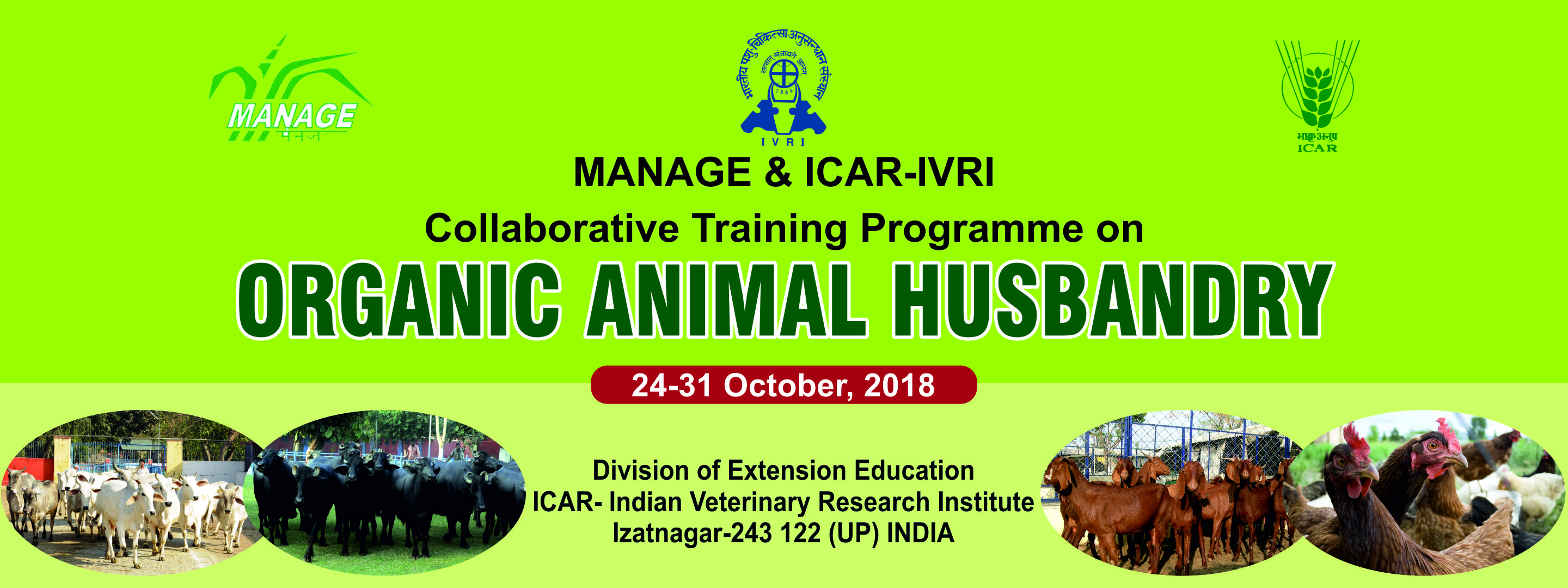 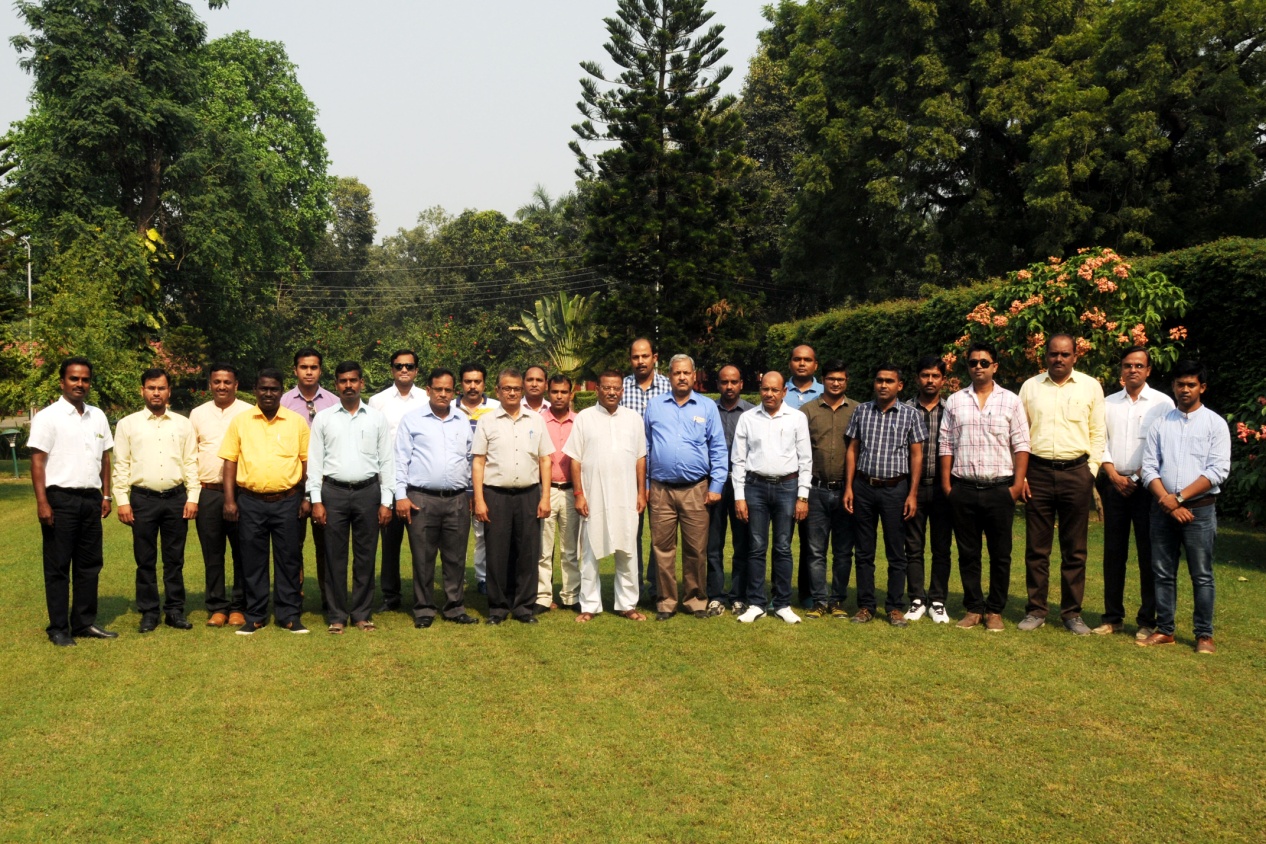 Dr Mahesh Chander overviewing organic farming  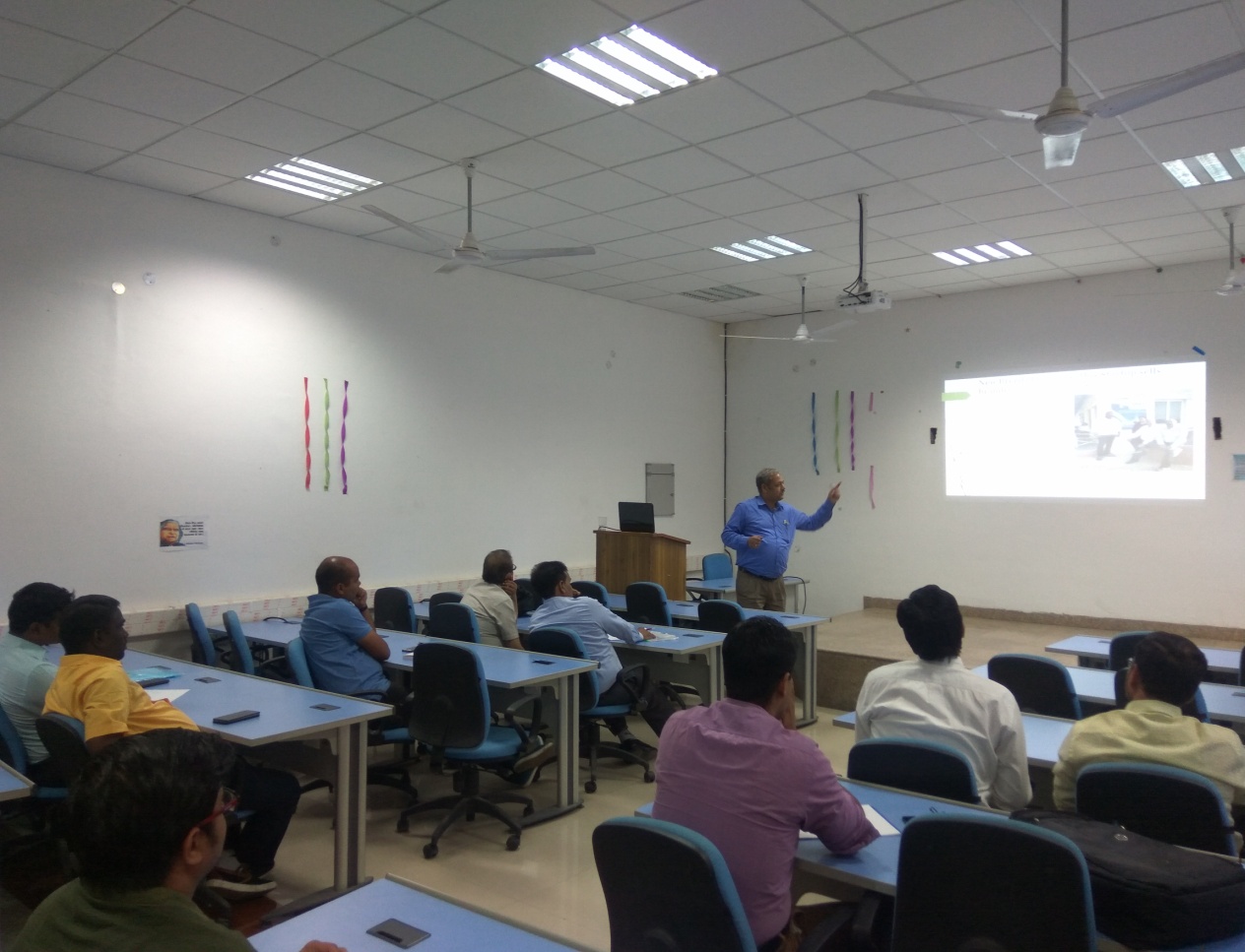 Dr Dwaipayan Bardhan conducting mock audit in Mr Munnalal’s dairy farm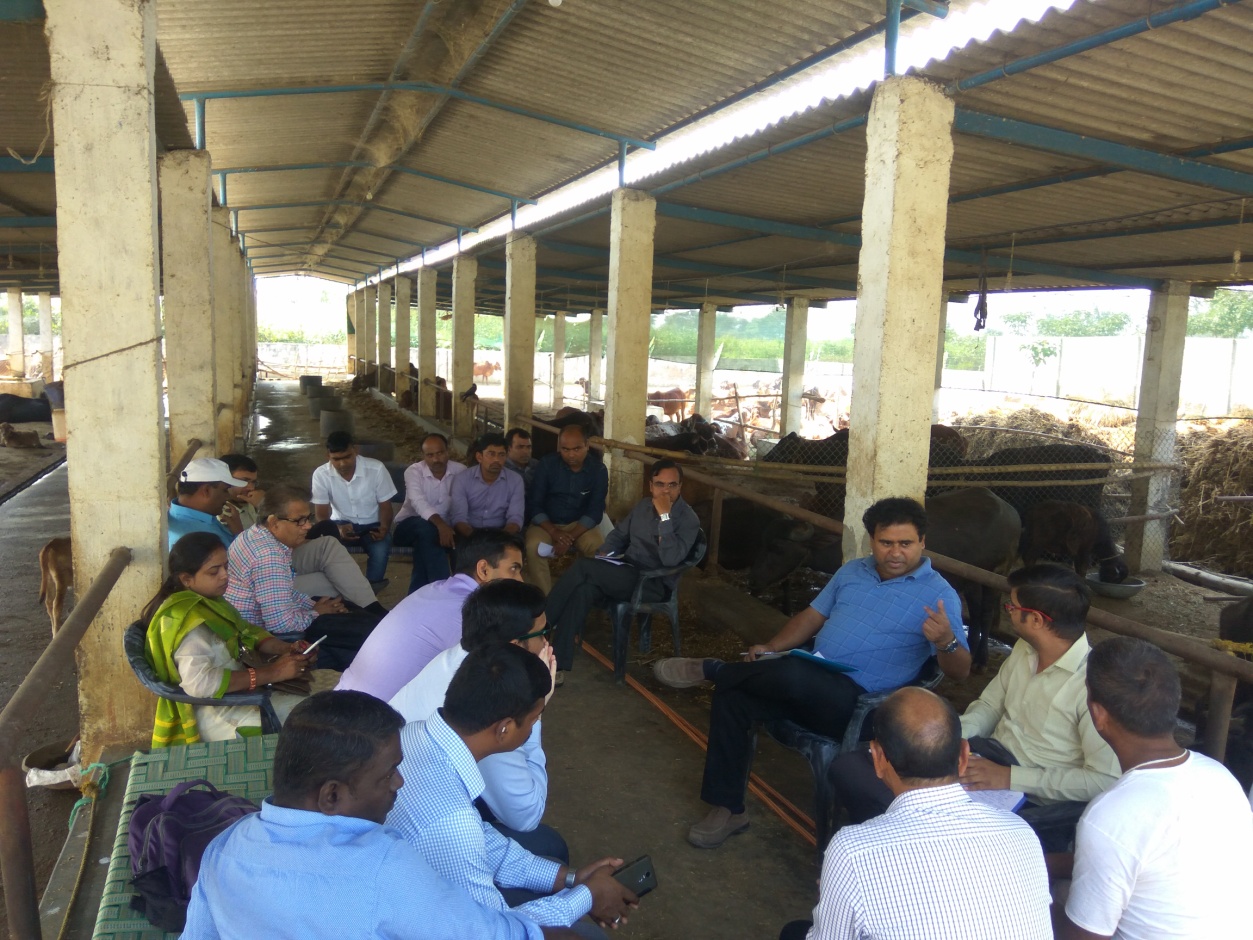 Dr G K Gaur’s guiding participant at dairy farm in IVRI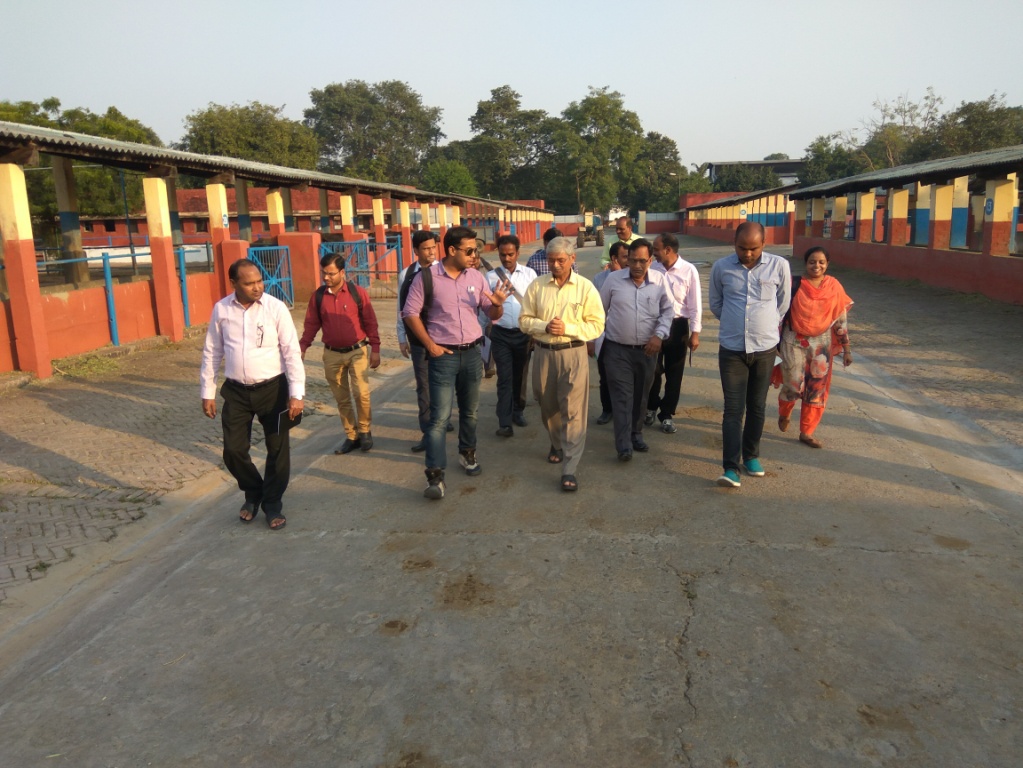 Dr M Shamim explaining the approach towards organic farming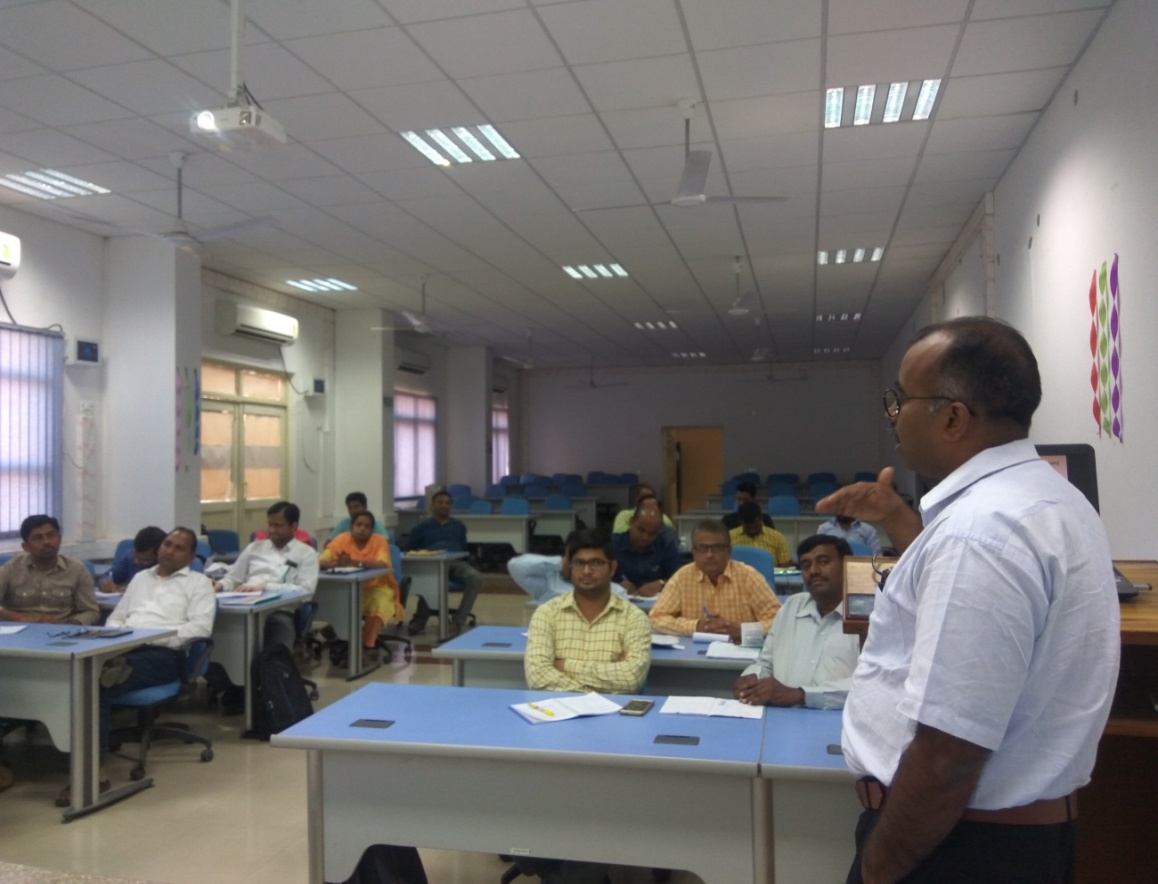 Dr Pijush Kanti Mukherjee explaining sustainable organic fodder production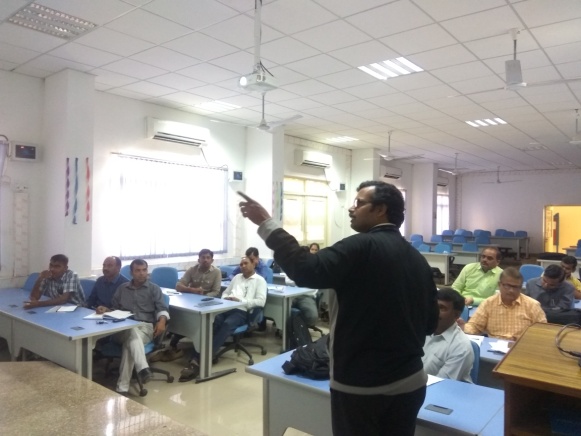 Mr Geson’s lecture at Creation biotech production unit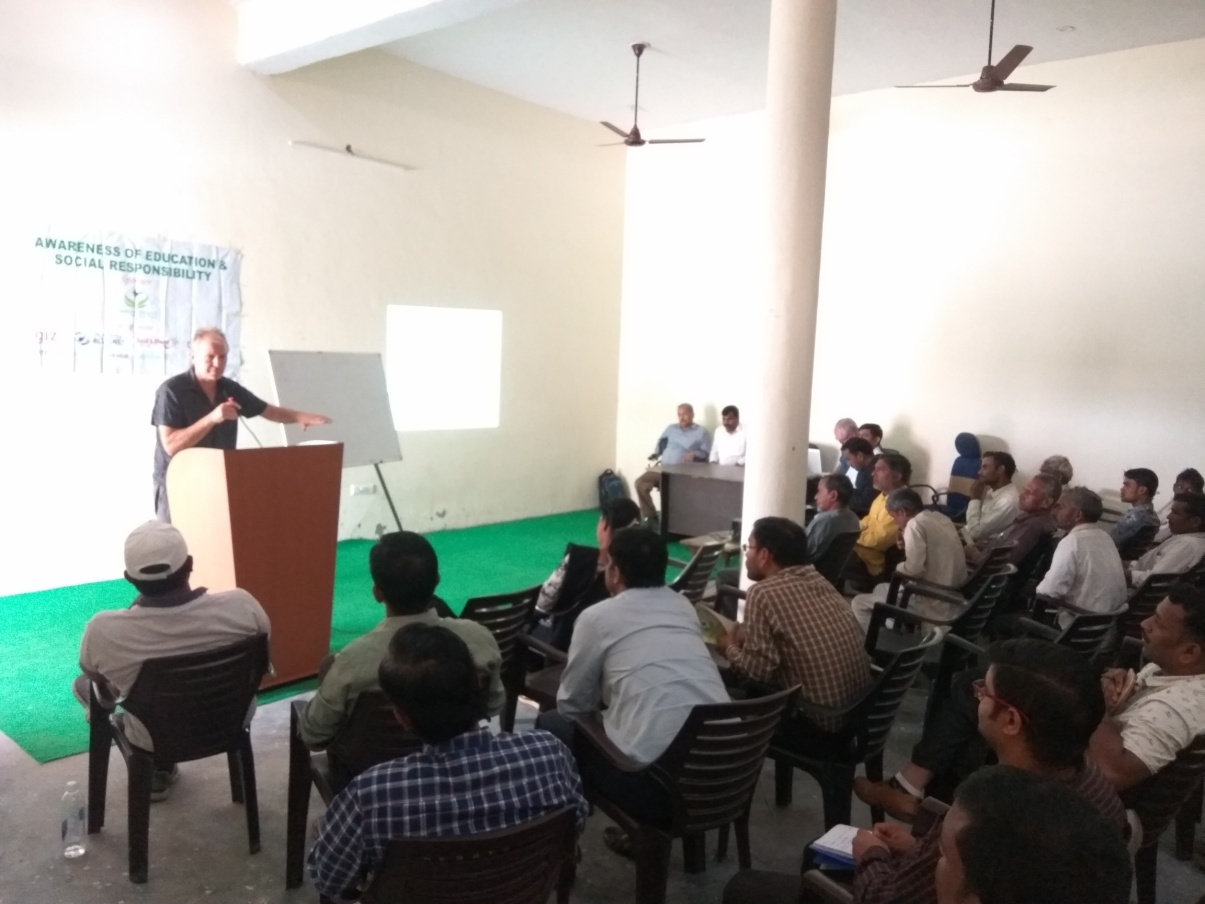 Participants visiting Creation biotech production unit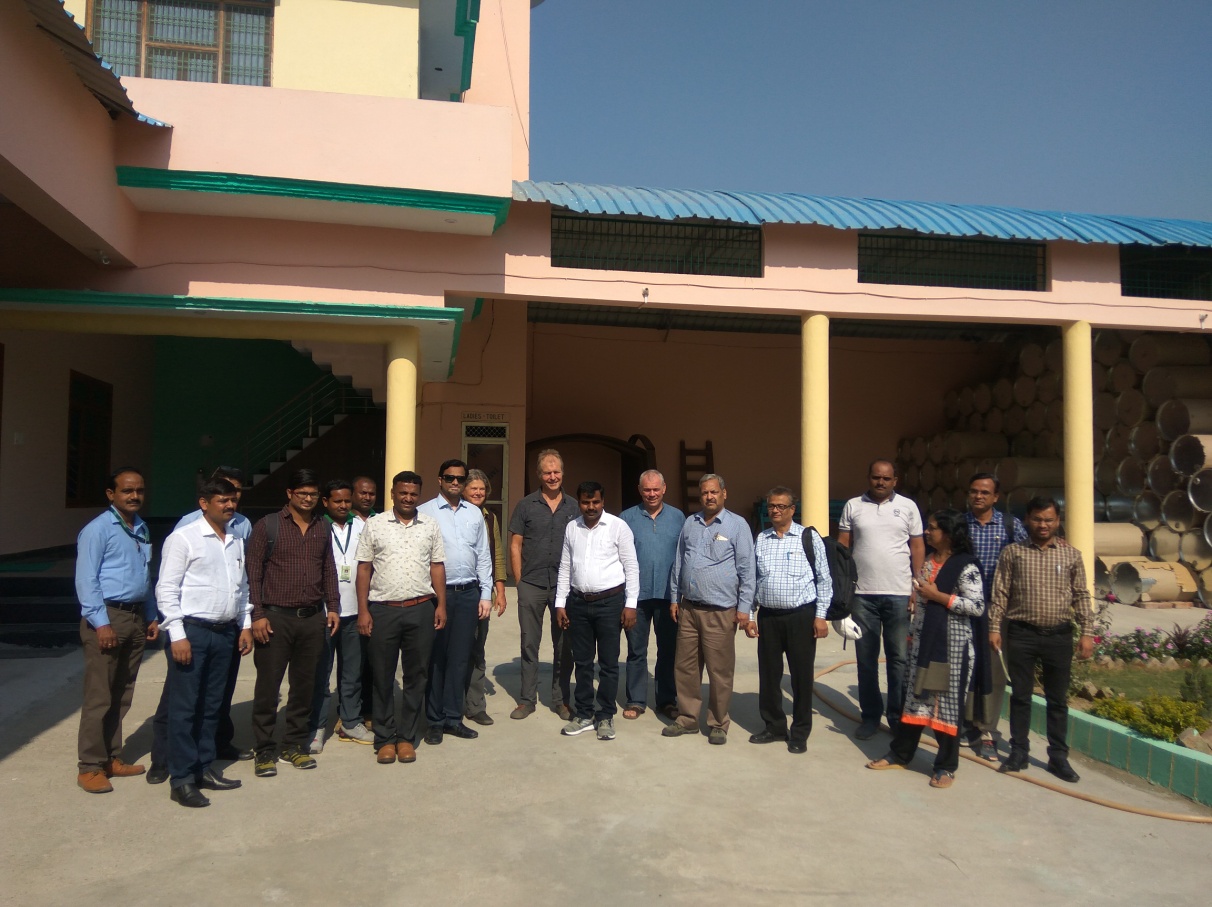 Dr Reena Mukherjee’s session on alternative therapy in making animal healthy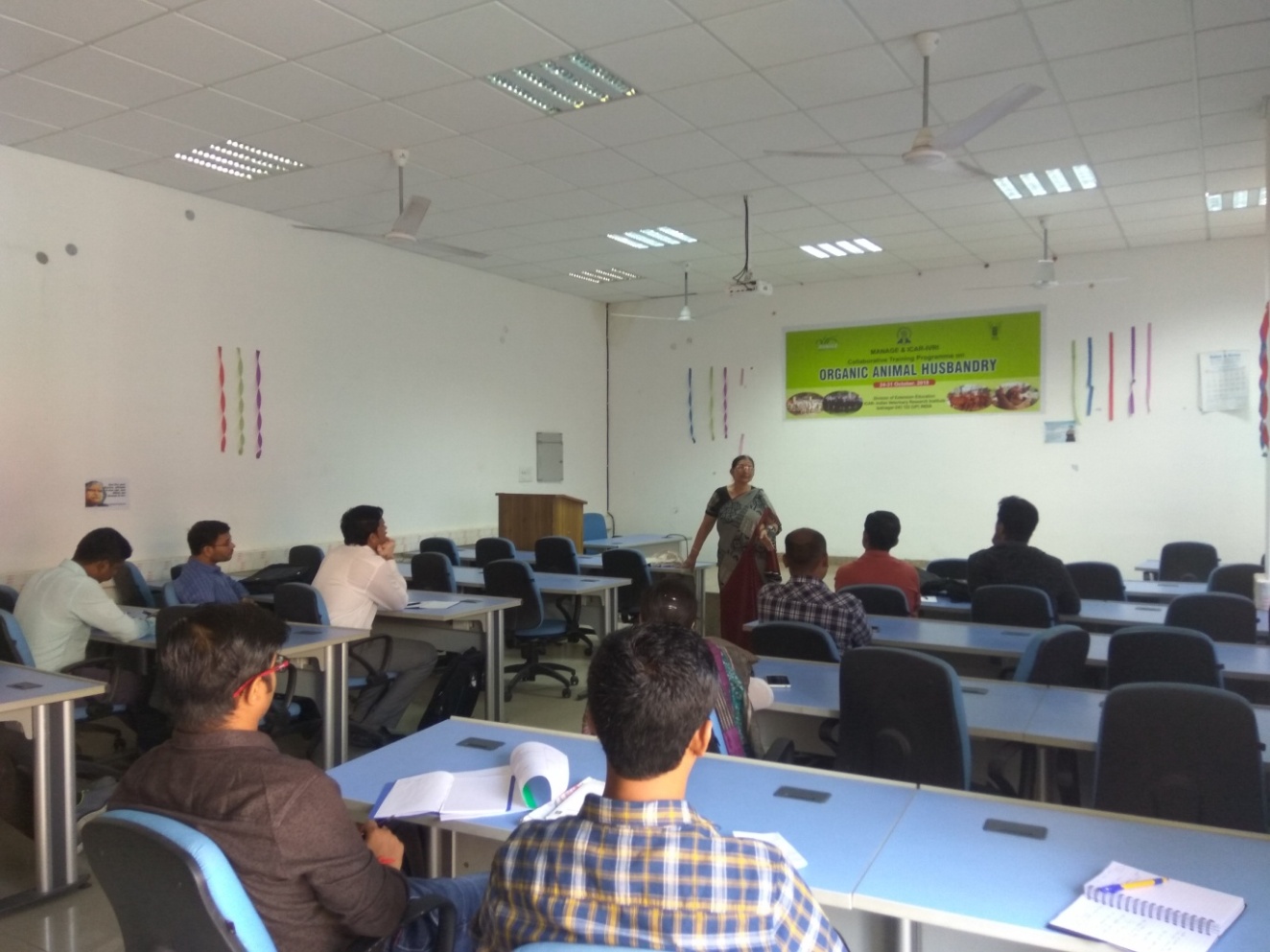 Dr Ran Vir Singh demonstrating Jai Gopal Vermiculture technology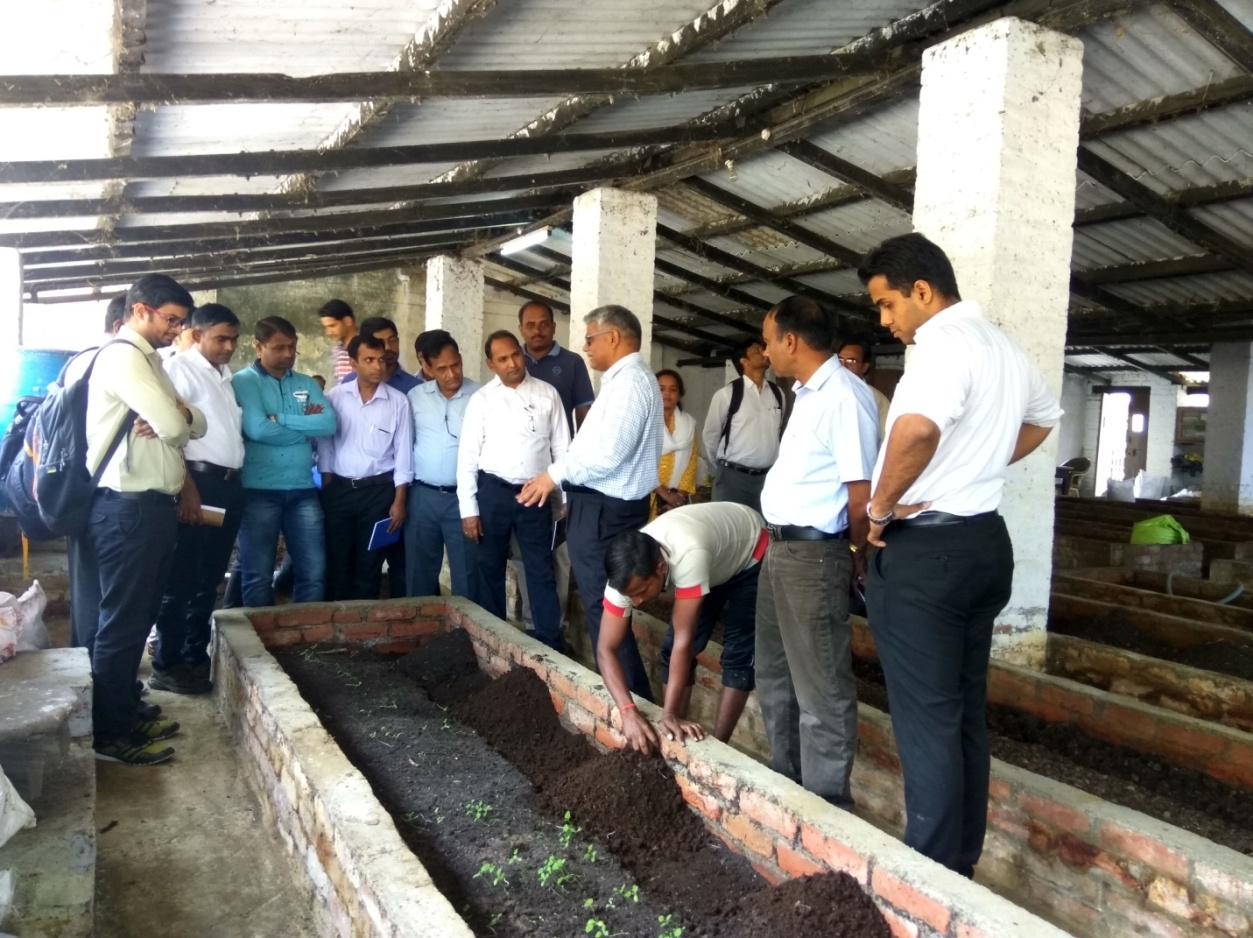 Dr Shahaji Phand explained carrier and entrepreneurship opportunities in livestock sector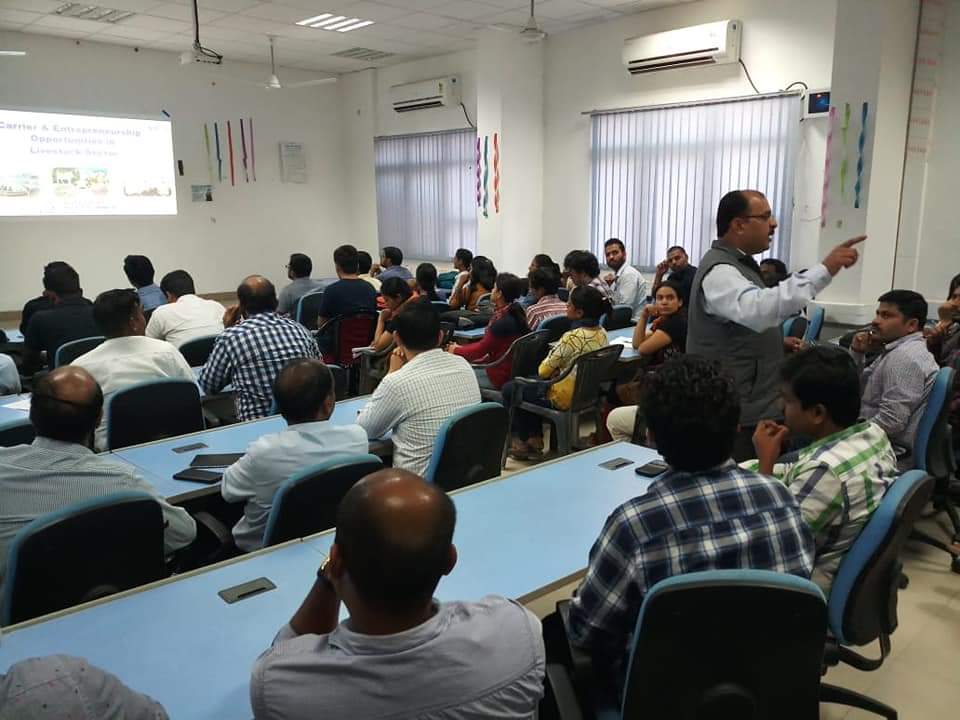 Participants’ interaction with resource persons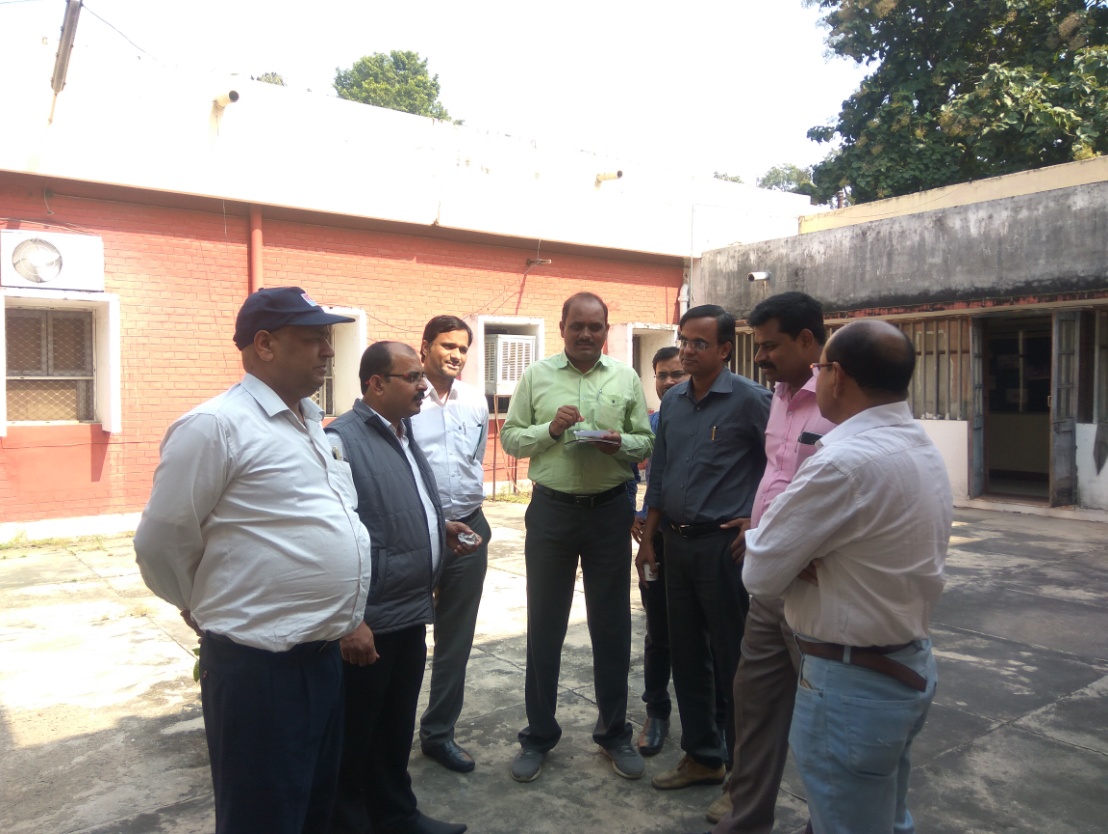 Participant in search of knowledge at ATIC, IVRI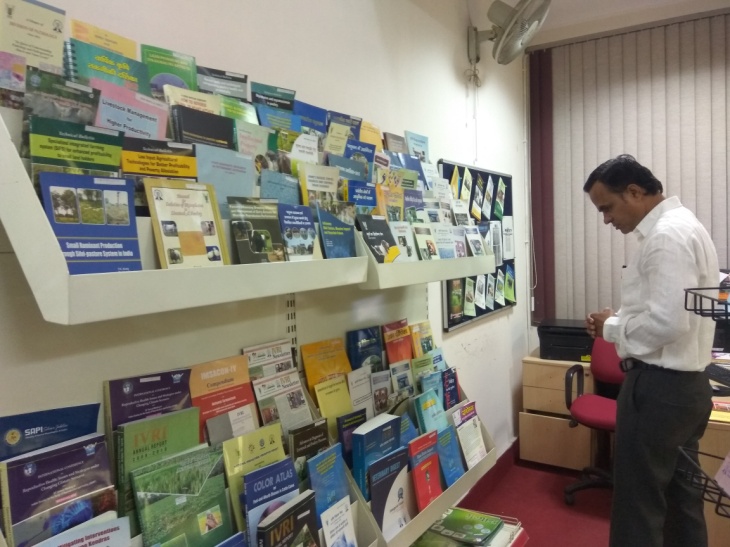 Certificate distribution at valedictory function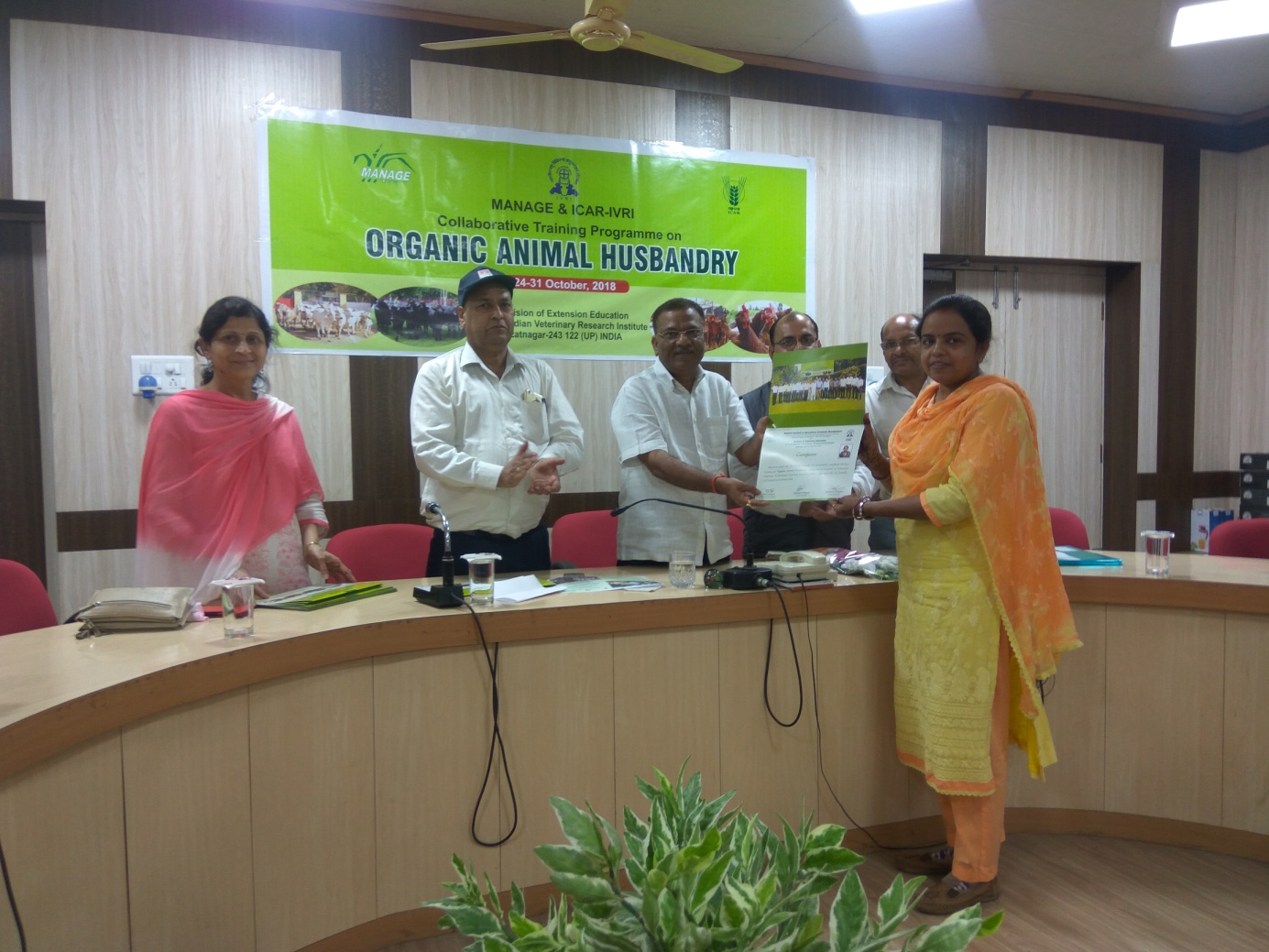 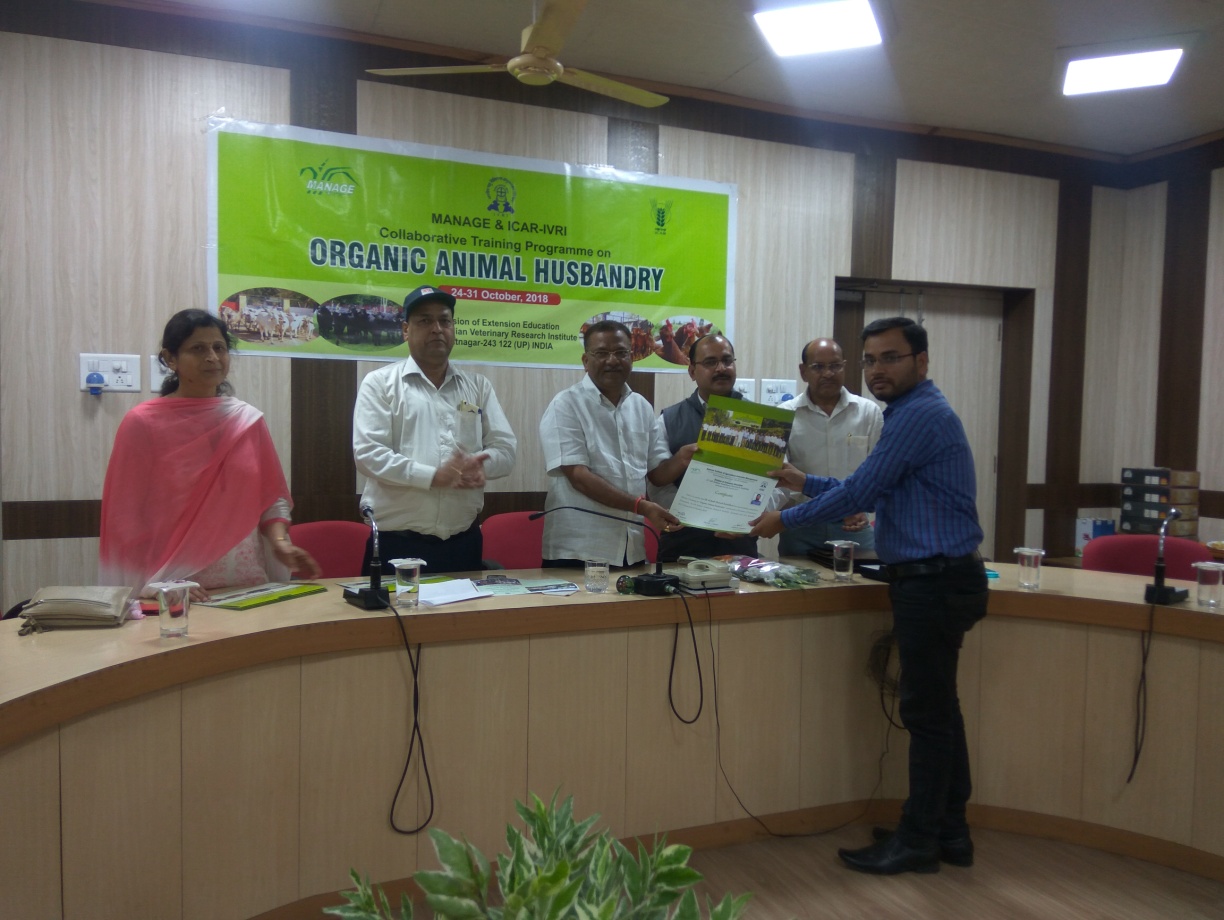 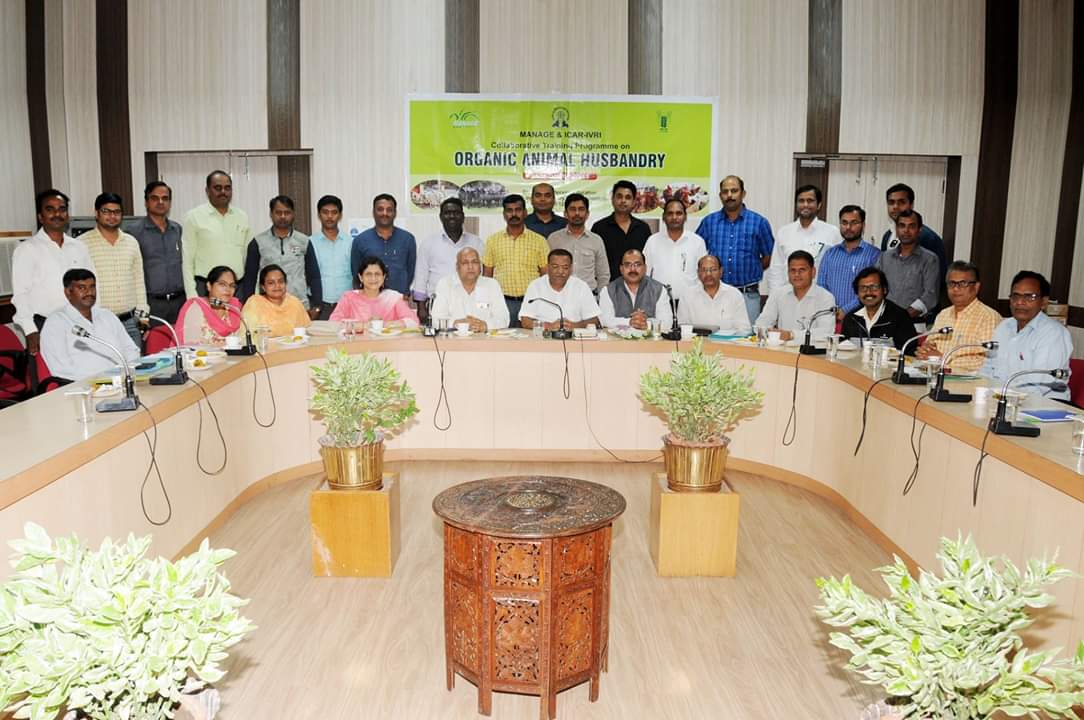 